/>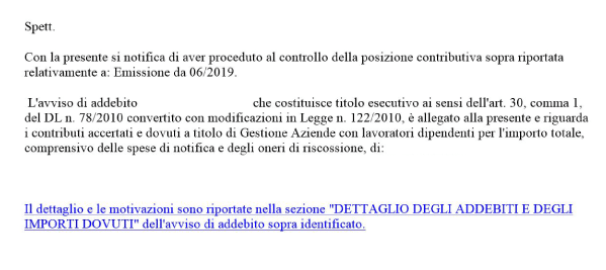 